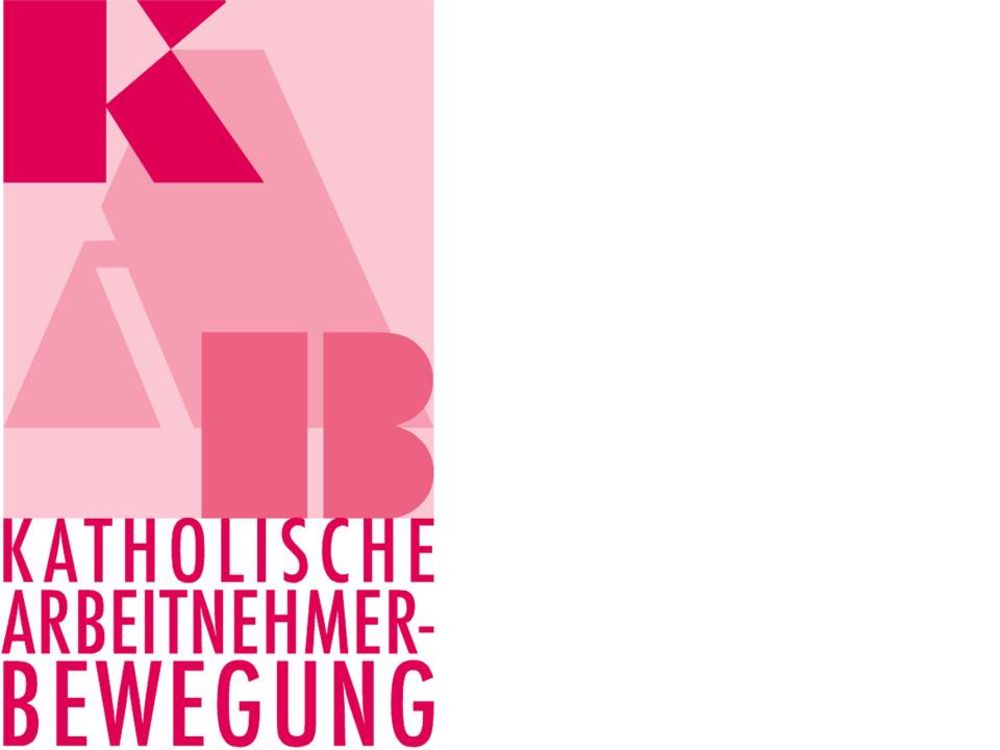 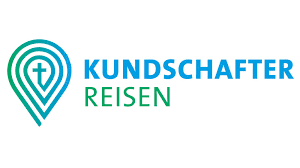 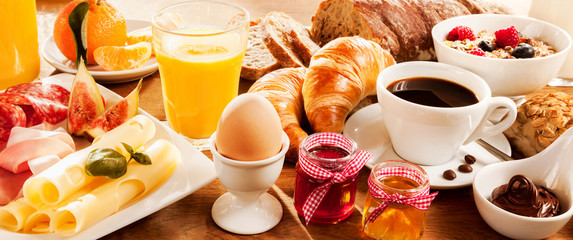 KAB Maikammer lädt einZu einem Frühstück für Männer und Frauen mit Bildern und Erzählungen von der Kundschafter-Reise des Bistums nach Nicaragua von Gemeindereferentin Claudia FischerAm Samstag, den 10. November 2018 um 9:00 Uhr im katholischen Pfarrheim MaikammerVerbindliche Anmeldung bis zum 07.11.2018 bei Rosina Schwaab unter Telefon 0 63 21/ 59772Unkostenbeitrag: 8,- EUR